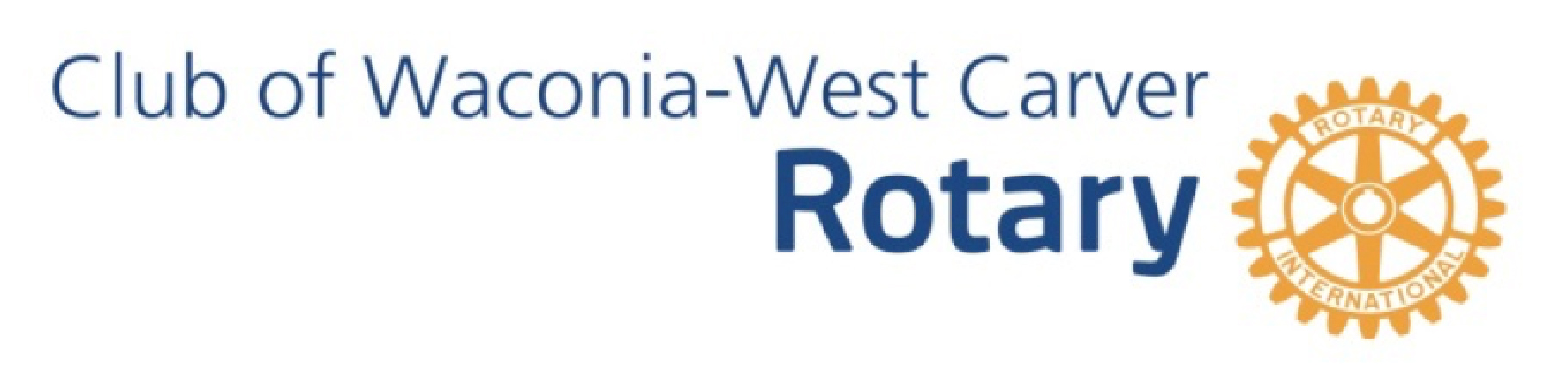 “Student Service above Self" Award ApplicationName: 							Date:Phone: 					Email:Address:List in order of preference the post-secondary schools you applied for admission:                                     √            √            √  				    	Accepted? |     | Yes |     | No |     | Not Yet					Accepted? |     | Yes |     | No |     | Not Yet					Accepted? |     | Yes |     | No |     | Not Yet2. What is your intended area of study?3. List community activities including offices held:4. List school activities including offices held:5. List academic awards or honors:6. How do you plan to finance your education, and how much will the first year cost?7. Briefly explain why you feel deserving of this award?8. Describe a humanitarian activity you would like to undertake or be part of in the future:Return application to Waconia High School Guidance OfficePLEASE DO NOT WRITE BELOW THE DASHED LINEOFFICE USE ONLY:Class Rank: 				MPA:PSAT:					ACT Composite:Verbal MathScholastic Record: